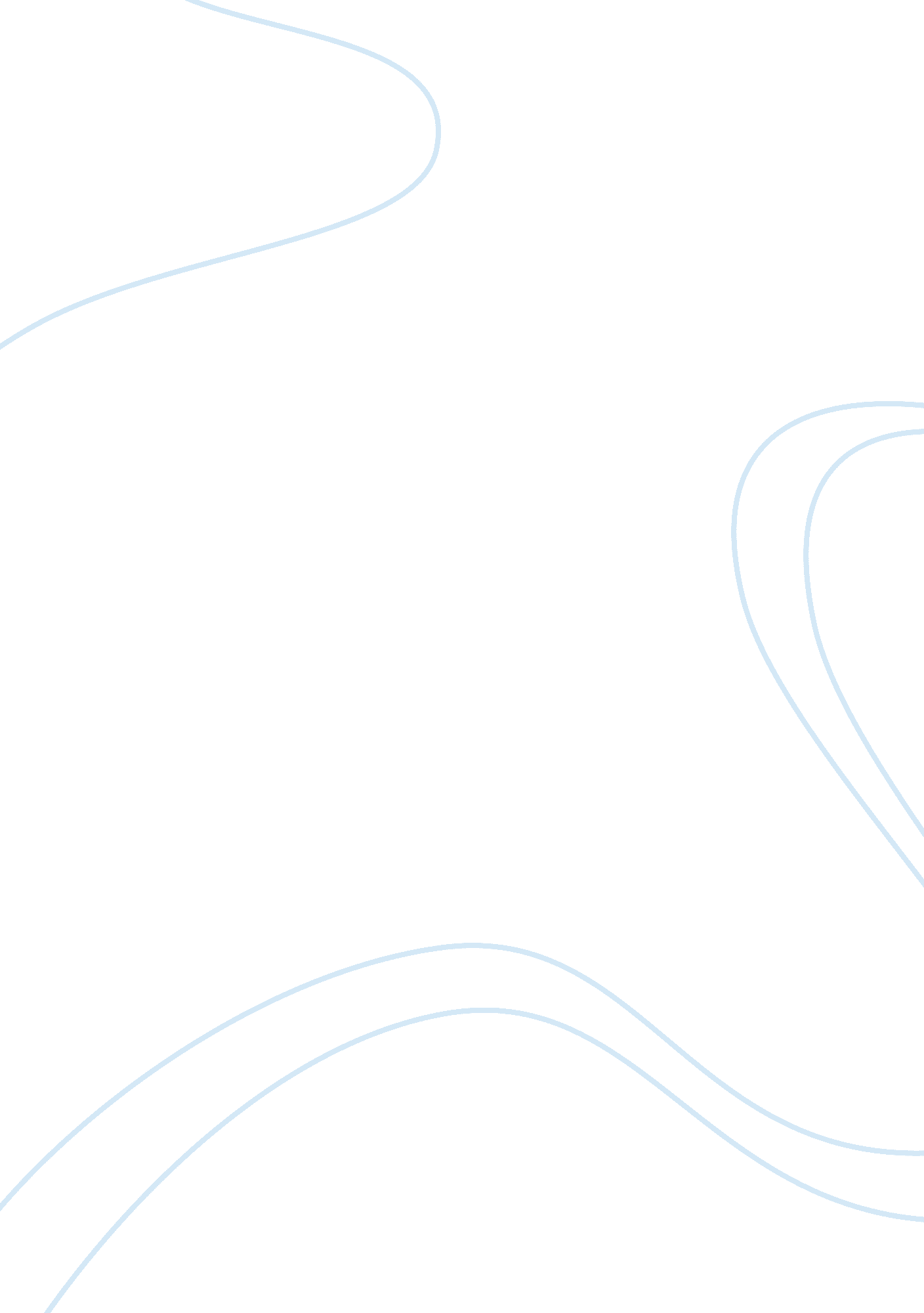 Engineering ethicsEngineering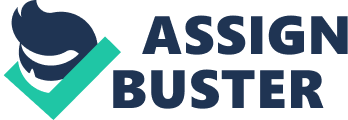 Engineering professional responsibility encompasses the ethical obligations of engineers in their professional relationships with clients, employers, other engineers, and the public; these obligations include honesty and competence in technical work, confidentiality of proprietary information, in monitoring and peer review, and above all, the safety and welfare of the public, because engineers' decisions can significantly affect society and the environment. Professional engineers who are employee engineers and who " freelance" or perform professional engineering work for clients other than their employers must provide their clients with written statements about the nature of their employee status, only accept work that does not conflict with their duty to their employers, and Inform their employers of the work. As co-workers and supervisors, professional engineers are required to cooperate on project work and must not review the work of other professional engineers who are played by the same company without the other's knowledge, and must not maliciously injure the reputation or business of other practitioners. Professional engineers are obligated to give proper credit for engineering work, uphold the principle of adequate compensation for engineering work, and extend the effectiveness of the profession through the interchange of engineering information and experience. An Engineers duty to his profession is to hold paramount the safety, health, and welfare of the public perform services only in areas of their competence, issue public statements only in an objective and truthful manner, act for each employer or client as faithful agents or trustees, avoid deceptive acts, conduct themselves honorably, responsibly, ethically, and lawfully so as to enhance the honor, reputation, and usefulness of the profession. The obligation of the utmost Importance Is the obligation to public safety, then government laws and regulation, after that is to the employer and the profession. 